Guía N º 6 – De trabajo en clase- Uso correcto de la ge- gi- je- ji y plurales terminadas en Z (gramática) - segundo trimestre.                                     LENGUAJE Y COMUNICACIÓN 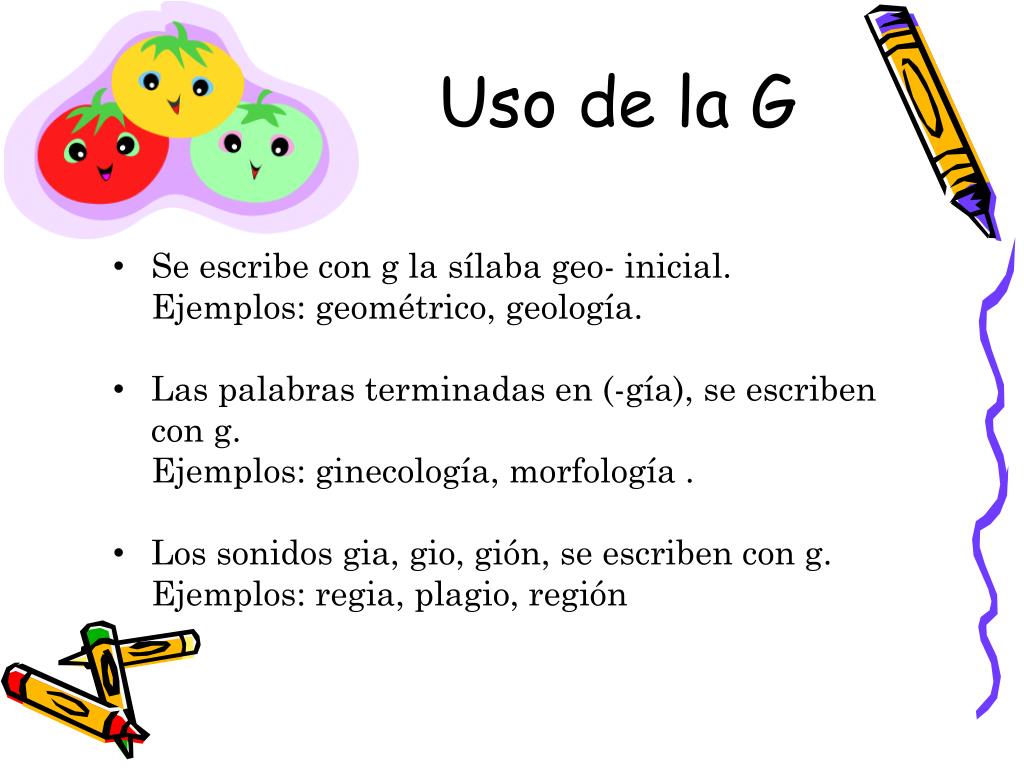 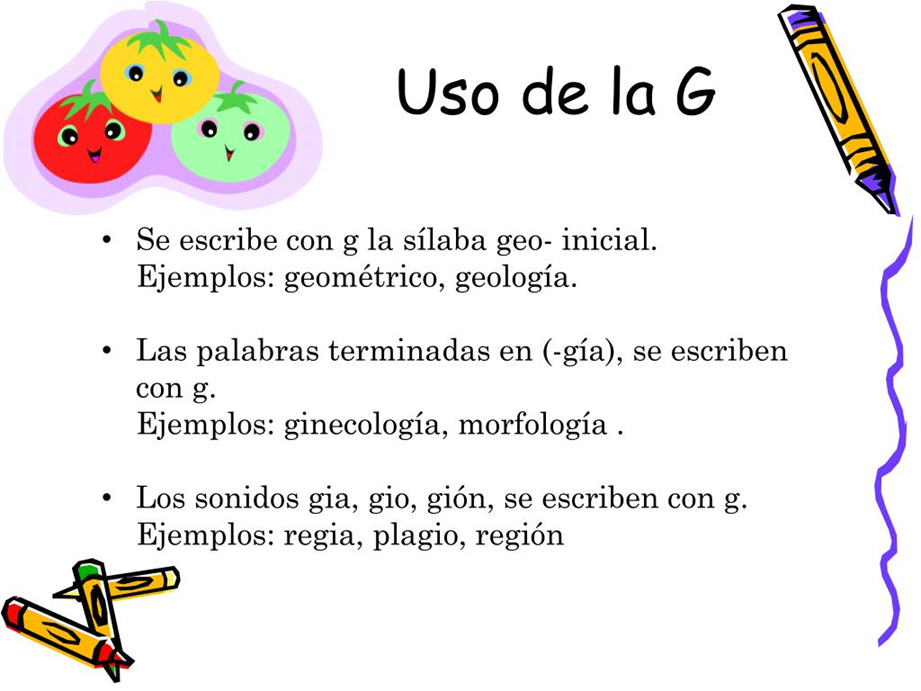 Actividades:Completa las siguientes oraciones con ge, gi, je, ji.
El pere ____l y el a____ sirven para condimentar las comidas.
Los ____melos son ba____tos pero á____les.
 ____rardo es muy ____neroso con la ____nte.
Me exi____eron dos tareas de Lengua ____.Descubre 4 palabras con ge- gi luego escríbelas en las líneas.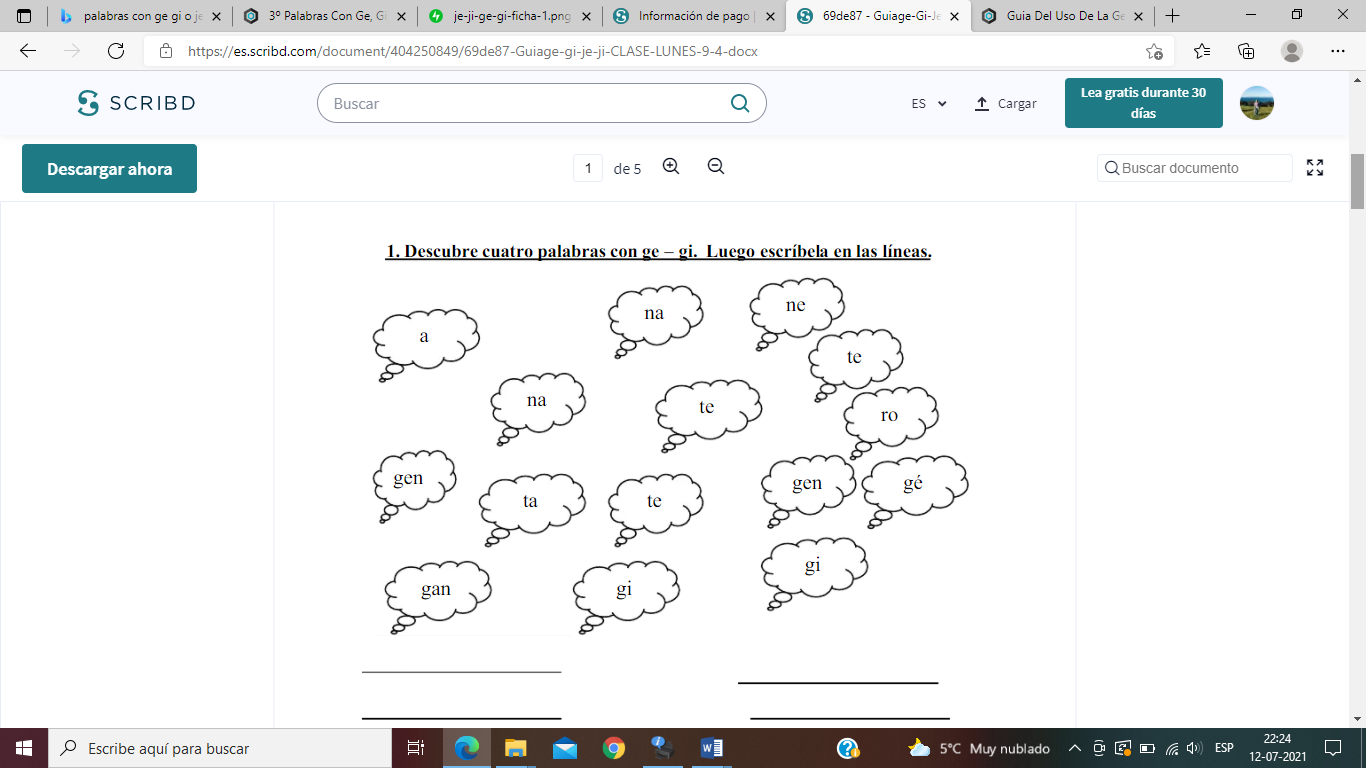 ____________________________________________________________________________________________________________________________Del siguiente listado encierra en un círculo la palabra que está correctamente escrita. 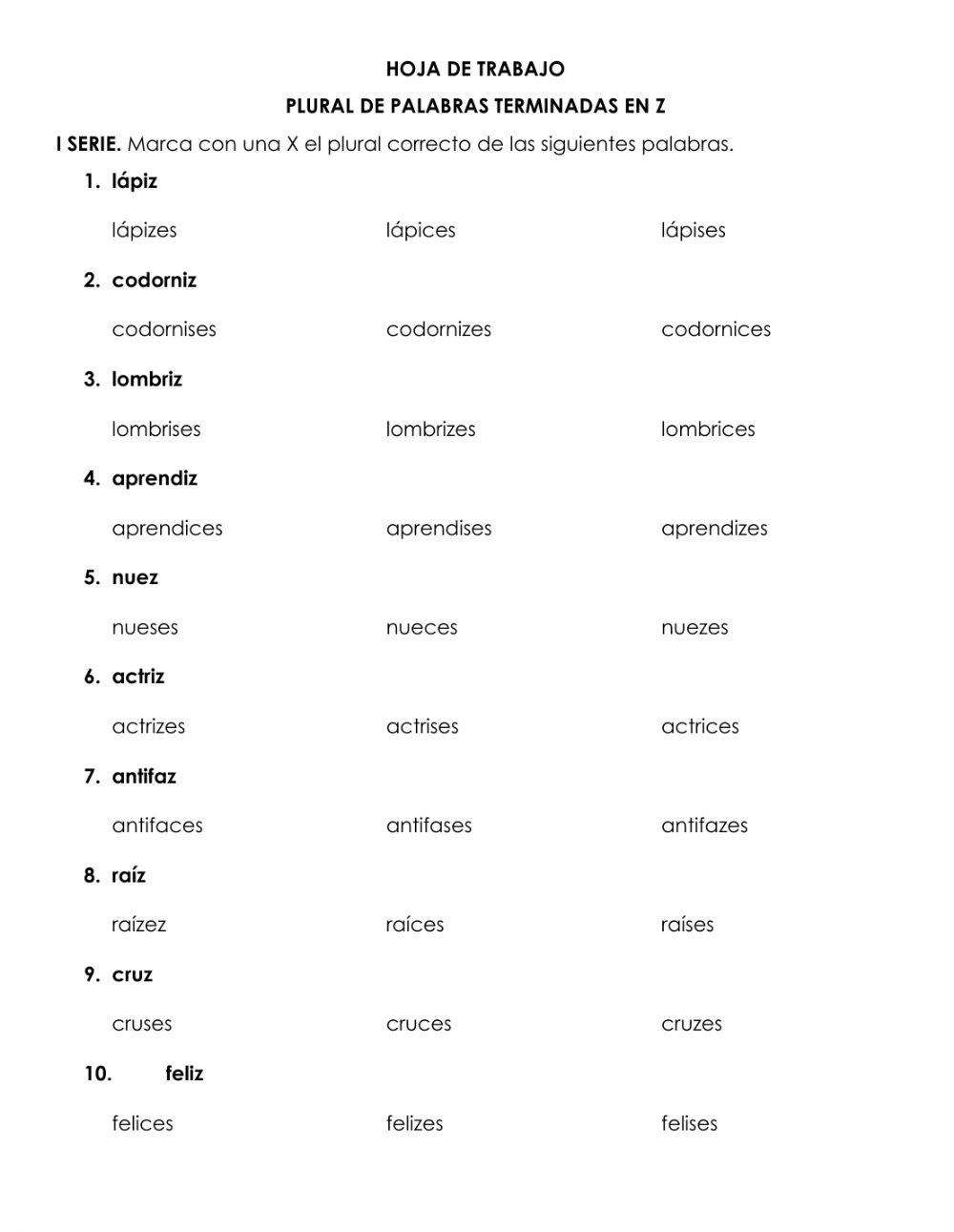 Nombre del alumno:Curso:3° básico.Fecha  de entrega15 de julio. Objetivo de aprendizaje:OA-16 Escribir con letra clara para que pueda ser leída por otros con facilidad.OA-22Escribir correctamente para facilitar la comprensión por parte del lector, aplicando lo aprendido en años anteriores y usando de manera apropiada: mayúsculas al iniciar una oración y al escribir sustantivos propios; punto al finalizar una oración y punto aparte al finalizar un párrafo; plurales de palabras terminadas en z; palabras con ge-gi, je-ji; palabras terminadas en cito-cita; coma en enumeración.Instrucciones:Lee atentamente el uso correcto de cada letra y vuelve a leer si es necesario para comprender mejor, luego realiza las actividades propuestas en la parte de abajo.Usa sólo lápiz grafito al responder.Se escribe con g la sílaba geo- inicial.Ejemplos: Geométrico – geología.Las palabras terminadas en (- gía) se escriben con g.Ejemplo: Ginecología- morfología.Los sonidos gia- gio- gión se escriben con gEjemplo: Regia- plagio, región.Se  escribe con j  ante la vocal a, o, uEjemplo: Juan, juguetes, jorobaLos verbos terminados en jear y en jer.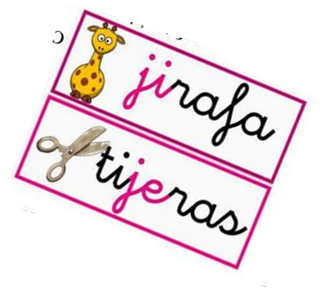 Ejemplo: tejer, callejear.Las voces o palabras que comienzan por eje:Ejemplo: ejecución, ejercicio